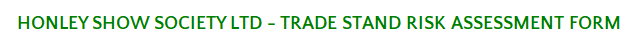 Company/Org:
Assessor Name: 							Date:	HAZARDYes/NoRISK - What is the likely outcome?Is risk high, medium, lowWhat action are you taking to eliminate AND/OR minimise the risk? TRIP AND SLIPELECTRIC SHOCKFIRENOISEHOT/COLD SURFACEMACHINE HAZARD  - entangle, ejection, drawn in HEAVY/ DIFFICULT LOAD HANDLINGFUMES/VAPOURS/ MISTS/DUSTSCHEMICALS GAZEBO/MARQUEESTRUCTURE FALL/COLLAPSELOSS OF CONTROL OF VEHICLE/ EQUIPMENT/ANIMALFOOD CONTAMINATION